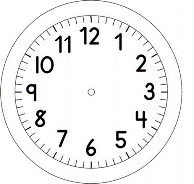 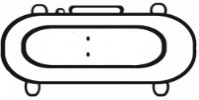 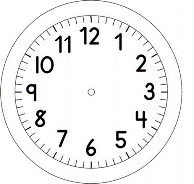 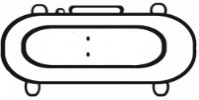 CIÊNCIAS – ON-LINEPODEMOS BEBER A ÁGUA DO MAR?ÁGUA DO MAR É SALGADA E NÃO PODE SER CONSUMIDA.ESSA ÁGUA É RICA EM CLORETO DE SÓDIO, O MESMO SAL QUE USAMOS PARA PREPARAR ALIMENTOS. O EXCESSO DE SAL NO NOSSO CORPO FAZ COM QUE AS CÉLULAS COMECEM A PERDER ÁGUA, O QUE PROVOCA DESIDRATAÇÃO.EM RAZÃO DA DESIDRATAÇÃO PROVOCADA PELA INGESTÃO DE ÁGUA SALGADA, A PESSOA COMEÇA A SENTIR CADA VEZ MAIS SEDE. ESTIMA-SE QUE, PARA CADA LITRO INGERIDO DE ÁGUA SALGADA, DOIS LITROS DE ÁGUA DOCE SÃO NECESSÁRIOS PARA DISSOLVER TODA A QUANTIDADE DE SAL. POR QUE NÃO PODEMOS BEBER A ÁGUA DO MAR?______________________________________________________________________________________________________________________________________________________________________________________________________PARA ENTENDERMOS MELHOR A FRASE ACIMA, FAREMOS UMA EXPERIÊNCIA!PARA NOSSA ESPERIÊNCIA VOCÊ PRECISARÁ PROVIDENCIAR:1 COPO DE VIDRO OU DE PLÁSTICO TRANSPARENTE;SAL;1 COLHER;GARRAFA DE ÁGUA.SE COLOCARMOS UMA COLHER DE SAL EM UM COPO CHEIO COM ÁGUA, O QUE VOCÊ ACHA QUE IRÁ ACONTECER?__________________________________________________________________________________________________________________________________VAMOS A EXPERIÊNCIA!VOCÊ DEVERÁ ADICIONAR AO COPO COM ÁGUA, 5 COLHERES DE SAL. COLOQUE UMA COLHER POR VEZ E ANOTE O QUE ACONTECE EM CADA ADIÇÃO.ADICIONE A PRIMEIRA COLHER DE SAL. MEXA E ANOTE O QUE ACONTECEU.___________________________________________________________________________________________________________________________________________________________________________________________________ADICIONE A SEGUNDA COLHER DE SAL. MEXA E ANOTE O QUE ACONTECEU___________________________________________________________________________________________________________________________________________________________________________________________________ADICIONE A TERCEIRA COLHER DE SAL. MEXA E ANOTE O QUE ACONTECEU.___________________________________________________________________________________________________________________________________________________________________________________________________ADICIONE A QUARTA COLHER DE SAL. MEXA E ANOTE O QUE ACONTECEU.___________________________________________________________________________________________________________________________________________________________________________________________________ADICIONE A QUINTA COLHER DE SAL. MEXA E ANOTE O QUE ACONTECEU.___________________________________________________________________________________________________________________________________________________________________________________________________